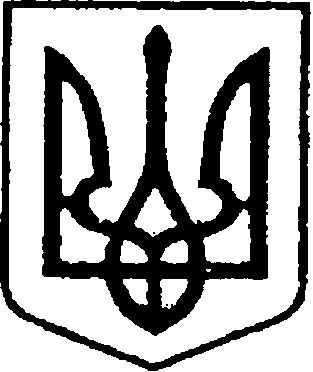 УКРАЇНАЧЕРНІГІВСЬКА ОБЛАСТЬМІСТО НІЖИНМ І С Ь К И Й  Г О Л О В А  Р О З П О Р Я Д Ж Е Н Н Явід 29 травня 2020 р.		          м. Ніжин	                                          №144Про оголошення подяк міського голови з нагоди ювілеїв	Відповідно до статей 42, 59 Закону України «Про місцеве самоврядування в Україні», Регламенту виконавчого комітету Ніжинської міської ради Чернігівської області VІІ скликання, затвердженого рішенням виконавчого комітету Ніжинської міської ради Чернігівської області                   VІІ скликання від 11.08.2016 р. №220 (із змінами), розпорядження міського голови від 15.04.2015 р. №47 «Про встановлення заохочувальних відзнак міського голови та затвердження Положення про них»: 1.Оголосити подяки міського голови за високий професіоналізм, вагомий особистий внесок у розвиток територіальної громади м. Ніжина                 та з нагоди ювілею:	1.1.Дідіченко Оксані Олександрівні – головному спеціалісту сектора розвитку підприємництва, споживчого ринку та захисту прав споживачів відділу економіки та інвестиційної діяльності виконавчого комітету Ніжинської міської ради (08.06.2020 р.);	1.2.Кудлаю Станіславу Сергійовичу – головному спеціалісту-системному адміністратору відділу господарського забезпечення апарату виконавчого комітету Ніжинської міської ради (12.06.2020 р.);	1.3.Пелехай Любові Миколаївні – в. о. старости в селах Кунашівка, Паливода та Наумівське Ніжинської міської ради (21.06.2020 р.).	Підстава: клопотання начальника відділу з питань організації діяльності міської ради та її виконавчого комітету апарату виконавчого комітету Ніжинської міської ради Долі О. В. від 28.05.2020 р. 2.Відділу юридично-кадрового забезпечення апарату виконавчого комітету Ніжинської міської ради (Лега В. О.) забезпечити оприлюднення цього розпорядження на сайті Ніжинської міської ради протягом п’яти робочих днів з дати прийняття. 3.Відділу бухгалтерського обліку апарату виконавчого комітету Ніжинської міської ради (Єфіменко Н. Є.) забезпечити виконання цього розпорядження в частині видачі бланків Подяк та рамок.                    4.Контроль за виконанням цього розпорядження залишаю за собою.Міський голова 						                              А. В. Лінник